  Jimmy R. Lynch & Sons, Inc.																											September 23, 2020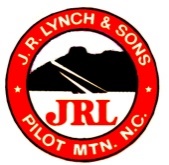 Jimmy R. Lynch & Sons, Inc. An Equal Employment Opportunity Contractor, NC General Contractors # 7706 Will Consider All Quotes Regardless of Race, Color, Religion, Sex, or National Origin and is Soliciting Bids for M/WBE Participation.We would appreciate a quotation from your firm for any and all work and/or materials on the following project:Project Name:  Town of Mocksville – Contract 15.0 – South Point Pump Station & Force MainBid Date: Thursday, May 23rd, 2024 @ 3:00 PM Please provide your proposal by: 05-22-24 @ 5:00 PM  We are soliciting subcontract bids for the following trades. Work may include, but not limited to: Materials, Pipe Work, Milling, Pump Station, Hauling, Clearing & Grubbing, Traffic Control Signs, Concrete Work, Subgrade Prep, Asphalt Paving & Restoration, Crushed Aggregate Base Course, Stone, Seeding, Mulching, Piping & Valves, Water, Sewer, Pavement Removal, Earthwork, Bituminous Pavement, Electrical, Erosion Control, Precast Concrete, Curb& Gutter, Gutter Replacement, Landscaping, Coatings, Painting, Demolition, Boring, Excavation, Rock Removal, Cleaning, Fencing/Gates, Drainage, Exploratory Drilling, Geotechnical, Equipment along with any incidentals and materials necessary for construction to complete the project.The Scope of Work to be performed under these Contract Documents is generally described as follows:   Constructing a new duplex, submersible pump station, approximately 3,096 linear feet of 8‐inch force main, and all appurtenances. The new pump station will replace an existing, smaller pump station to be demolished at the project site on Enterprise Way in Mocksville, NC. The work performed under this Contract shall include but may not be limited to: the furnishing of all labor, materials, equipment and services, whether specifically mentioned or not, that is required to complete the Construction of the Work of the project. All requirements of the State of North Carolina and all pertinent administrative regulations shall apply to this project as if herein written out in full.Please contact Daniel Lynch at dlynch@jrlynchandsons.com if you have any questions on the job link below.   The following link will provide you with the digital Plans and Specs:https://www.dropbox.com/scl/fo/ch4o4fy8s2prinu9n52ma/APFkLuRImwyvkjcr-lb27_c?rlkey=zb1sd2j7906uo1w357j3qwr8j&st=lgzmsoe9&dl=0 You may view plans & specs at the following locations:  JRL Office @ 314 S. Academy St. Pilot Mtn, NC.  Also, Bidding Documents may be examined at the following locations and All work will be in accordance with the Plans and Specifications which may be obtained at Willis Engineers, located at 10700 Sikes place, Suite 115, Charlotte, NC 2827 or Mocksville Town Hall, 171 South Clement Street, Mocksville, NC 27028. JRL is willing to review any responsible quote and will negotiate terms, if appropriate.  We will notify your firm if your bid is accepted for this project.  Please contact Daniel Lynch @ number listed below, if you have not heard from JRL by 05/30/2024 and I will inform you of the status of your bid.   If you need assistance with equipment, obtaining bonding, (J.R.L. will furnish bonds for all projects & will help you obtain the proper certification, (if you are not certified.) loan capital, lines of credit, insurance, or joint pay agreements, please see JRL terms below or contact us and we will review your needs and direct you to available agencies for assistance.  Bonding:  It is Jimmy R. Lynch & Sons, Inc. policy NOT to require M/WBE subcontractors to provide bonding to Jimmy R. Lynch & Sons, Inc. for their portion of the work. All M/WBE subcontractors will be allowed to work under Jimmy R. Lynch & Sons, Inc Performance & Payment Bonds to the Owner.If you would like to obtain a bond on this project to help build your bonding capacity, please let us know through email, phone call or specifying on your quote and we will out you in contact with our Bonding Agent.  Financial Assistance:  Jimmy R. Lynch & Sons, Inc. will provide Joint Check Agreements to all M/WBE subcontractors. Please request a Joint Check Agreement in writing. We will work with you and the material vendor to develop a Joint Check Agreement to satisfy all parties. Quick Payments:  It is Jimmy R. Lynch & Sons, Inc. policy to provide Quick Payments to all M/WBE subcontractors. Jimmy R Lynch & Sons, Inc will provide payment to all M/WBE subcontractors on a weekly basis if the work for which payment is being requested is complete and accepted by the Owner.Please contact me at dlynch@jrlynchandsons.com with any questions JRL encourages 2nd tier M/WBE Subcontracting opportunities.  We encourage our subcontractors to utilize 2nd and 3rd tier M/WBE Subcontractors.   Please Submit Quote the Day Prior to Bid Opening Phone:  336-368-4047   Fax:  336-368-4613Please reply YES or NO along with your company name if your company is planning on bidding this project, or I will have to call to confirm your bidding status.Thank you! 